АДМИНИСТРАЦИЯ МУНИЦИПАЛЬНОГО ОБРАЗОВАНИЯ«НОВОДУГИНСКИЙ РАЙОН» СМОЛЕНСКОЙ ОБЛАСТИПОСТАНОВЛЕНИЕот 10.05.2017 № 78Об утверждении порядка оформления и содержания плановых (рейдовых) заданий на проведение плановых (рейдовых) осмотров, обследований и оформления результатов таких плановых (рейдовых) осмотров, обследованийВ соответствии со статьей 72 Земельного кодекса Российской Федерации, статьей 13.2. Федерального закона от 26.12.2008 № 294-ФЗ «О защите прав юридических лиц и индивидуальных предпринимателей при осуществлении государственного контроля (надзора) и муниципального контроля», руководствуясь Уставом муниципального образования «Новодугинский район» Смоленской области (новая редакция)Администрация муниципального образования «Новодугинский район» Смоленской области п о с т а н о в л я е т:1. Утвердить прилагаемый Порядок оформления и содержания плановых (рейдовых) заданий на проведение плановых (рейдовых) осмотров, обследований и оформления результатов таких плановых (рейдовых) осмотров, обследований.2. Разместить настоящий порядок на официальном сайте Администрации муниципального образования «Новодугинский район» Смоленской области в сети Интернет.3. Контроль за исполнением настоящего постановления возложить на заместителя Главы муниципального образования «Новодугинский район» Смоленской области Л.П. Филиппову.Глава муниципального образования «Новодугинский район» Смоленской области                                         В.П. МухановУтвержденпостановлением Администрациимуниципального образования «Новодугинский район»Смоленской областиот 10.05.2017 № 78Порядок оформления и содержания плановых (рейдовых) заданий на проведение плановых (рейдовых) осмотров, обследований и оформления результатов таких плановых (рейдовых) осмотров, обследований1. Общие положения1.1. Настоящий Порядок разработан в соответствии с Федеральным законом от 06.10.2003 № 131-ФЗ «Об общих принципах организации местного самоуправления в Российской Федерации», Федеральным законом от 26.12.2008 № 294-ФЗ «О защите прав юридических лиц и индивидуальных предпринимателей при осуществлении государственного контроля (надзора) и муниципального контроля» и устанавливает порядок оформления и содержания плановых (рейдовых) заданий на проведение плановых (рейдовых) осмотров, обследований и оформления результатов таких плановых (рейдовых) осмотров, обследований.1.2. Плановые (рейдовые) осмотры, обследования, предусмотренные настоящим Порядком, проводятся в отношении объектов земельных отношений, расположенных в границах муниципального образования «Новодугинский район» Смоленской области, должностными лицами, уполномоченными на осуществление муниципального земельного контроля.1.3. Предметом плановых (рейдовых) осмотров, обследований земельных участков является выявление признаков нарушения законодательства Российской Федерации, за которое законодательством Российской Федерации, законодательством Смоленской области предусмотрена административная и иная ответственность.1.4. Проведение плановых (рейдовых) осмотров, обследований осуществляется на основании задания.1.5. Задания на проведения плановых (рейдовых) осмотров, обследований, акты плановых (рейдовых) осмотров, обследований подлежат регистрации в книге учета заданий (приложение 1 к Порядку).1.5.1. Книга учета заданий хранится и ведется должностными лицами, уполномоченными на осуществление муниципального земельного контроля.2. Оформление плановых (рейдовых) заданий на проведение плановых (рейдовых) осмотров, обследований2.1. Плановые (рейдовые) задания (приложение № 2 к Порядку) оформляются на основании распоряжения Администрации муниципального образования «Новодугинский район» Смоленской области.2.2. Плановое (рейдовое) задание, обследование должно содержать следующую информацию:1) дату и номер распоряжения об утверждении задания;2) номер регистрации в книге учета заданий;3) должность, фамилию, имя, отчество (при наличии) должностного лица, получающего плановое (рейдовое) задание, обследование, а также при необходимости привлекаемых к проведению планового (рейдового) осмотра, обследования специалистов Администрации муниципального образования «Новодугинский район» Смоленской области, экспертов;4) правовые основания проведения планового (рейдового) осмотра, обследования;5) задачи планового (рейдового) осмотра, обследования;6) место проведения планового (рейдового) осмотра, обследования;7) дату начала и окончания исполнения планового (рейдового) осмотра, обследования;8) должность, подпись, фамилию и инициалы лица, выдавшего плановое (рейдовое) задание.3. Порядок оформления результатов плановых (рейдовых)осмотров, обследований3.1. По результатам плановых (рейдовых) осмотров, обследований должностными лицами, проводящими плановые (рейдовые) осмотры, обследования, составляется акт планового (рейдового) осмотра, обследования (далее – Акт) в двух экземплярах на бумажном носителе (приложение 3 к Порядку).3.2. В Акте указываются:1) дата, время и место составления Акта (в случае, если Акт составлялся непосредственно на месте проведения осмотра, обследования, то указывается местоположение объекта; в случае, если Акт составлялся после осуществления осмотра, обследования, то указывается адрес места составления Акта);2) наименование органа муниципального земельного контроля, осуществляющего плановый (рейдовый) осмотр, обследование;3) фамилия, имя, отчество (при наличии) и должность лица, проводившего плановый (рейдовый) осмотр, обследование;4) краткая характеристика объекта планового (рейдового) осмотра, обследования и его местоположение;5) дата, время, продолжительность и место проведения (маршрут, территория, район) осмотра, обследования;6) сведения о результатах планового (рейдового) осмотра, обследования, в том числе о выявленных признаках нарушения требований земельного законодательства Российской Федерации;7) предложения по результатам проведения плановых (рейдовых) осмотров, обследований;8) дополнительная информация (при наличии), полученная в ходе планового (рейдового) осмотра (материалы фотосъемки, видеосъемки и другое, с обязательным указанием марки и ключевых параметров фотоаппарата и других технических средств);9) подписи должностных лиц, проводивших плановый (рейдовый) осмотр, обследование.3.3. В случае выявления при осуществлении планового (рейдового) осмотра, обследования признаков нарушения требований земельного законодательства Российской Федерации, Администрация муниципального образования «Новодугинский район» Смоленской области принимает в пределах своей компетенции меры по пресечению таких нарушений.Приложение 1 к Порядку оформления и содержания плановых (рейдовых) заданий на проведение плановых (рейдовых) осмотров, обследований и оформления результатов таких плановых (рейдовых) осмотров, обследованийОбразец книги учета заданий на проведение плановых (рейдовых) осмотров,обследований и оформления результатов таких плановых (рейдовых) осмотров, обследованийПриложение 2 к Порядку оформления и содержания плановых (рейдовых) заданий на проведение плановых (рейдовых) осмотров, обследований и оформления результатов таких плановых (рейдовых) осмотров, обследованийПЛАНОВОЕ (РЕЙДОВОЕ) ЗАДАНИЕ № _____На проведение планового (рейдового) осмотра,обследования земельного участка«____» _________ 20___ г.                                                                        с. НоводугиноНа основании распоряжения Администрации муниципального образования «Новодугинский район» Смоленской области от ______________ № ____ «О проведении планового (рейдового) осмотра, обследования»:1. Провести плановый (рейдовый) осмотр, обследование земельного участка:___________________________________________________________________________________________________________________________________________.(место проведения планового (рейдового) осмотра, обследования)2. Назначить лицом(ми), уполномоченным(ми) на проведение планового (рейдового) осмотра, обследования: _____________________________________________________________________________________________________________.(должность, фамилия, имя, отчество (при наличии) должностного лица, получающего плановое (рейдовое) задание, обследование)3. В случае необходимости привлечь к проведению мероприятия следующих лиц (по согласованию): ____________________________________________________________________________________________________________________________________________________________________________________________________.(должность, фамилия, имя, отчество (при наличии) привлекаемых к проведению планового (рейдового) осмотра, обследования специалистов, экспертов)4. Установить, что настоящий плановый (рейдовый) осмотр, обследование проводится с целью ___________________________________________________________________________________________________________________________(выбрать нужное из нижеследующего перечня:1) предупреждения, выявления и пресечения нарушения земельного законодательства;2) проверки информации (сведений) о нарушениях земельного законодательства, поступившей от (реквизиты поступившей информации).5. Плановый (рейдовый) осмотр, обследование провести в период с                    «___» _____________ 20___ г. по «___» _____________ 20___ г. включительно.6 Срок составления акта о выполнении планового (рейдового) задания:              «___» _____________ 20___ г.Плановое (рейдовое) задание выдал:_____________________           _______________              ______________________               (должность)                                                  (подпись)                                                     (фамилия и инициалы)Приложение 3 к Порядку оформления и содержания плановых (рейдовых) заданий на проведение плановых (рейдовых) осмотров, обследований и оформления результатов таких плановых (рейдовых) осмотров, обследованийАДМИНИСТРАЦИЯ МУНИЦИПАЛЬНОГО ОБРАЗОВАНИЯ«НОВОДУГИНСКИЙ РАЙОН» СМОЛЕНСКОЙ ОБЛАСТИ____________________                                                              _____________________   (место составления акта)                                                                                                           (дата составления акта)АКТпланового (рейдового) осмотра, обследования земельного участка1. Фамилия, имя, отчество (при наличии) и должность лица, проводившего плановый (рейдовый) осмотр, обследование: ____________________________________________________________________________________________________________________________________________________________________________.2. Дата, время, продолжительность осмотра, обследования с ___ (час.) ___ (мин.) «___» __________ 20___г. по ___ (час.) ___ (мин.) «___» __________ 20___г.3. Место проведения осмотра, обследования ______________________________________________________________________________________________________________________________________________________________________.(адрес (адресный ориентир) земельного участка)4. Краткая характеристика объекта планового (рейдового) осмотра, обследования ______________________________________________________________________________________________________________________________________________________________________________________________________.(кадастровый номер, площадь, разрешенное использование, сведения о правообладателе, арендаторе земельного участка)5. Сведения о результатах планового (рейдового) осмотра, обследования земельного участка: ______________________________________________________________________________________________________________________________________________________________________________________________________________________________________________________________________________________________________________________________________________________________________________________________________________________________________________________________________________________(указываются выявленные по результатам осмотра, обследования нарушения, при этом делается ссылка на положения НПА (муниципальных правовых актов), которые нарушены, либо указывается на отсутствие нарушений по результатам осмотра, обследования)6. Предложения по результатам проведения планового (рейдового) осмотра, обследования земельного участка (в том числе о дополнительных мерах, которые необходимо принять в целях устранения выявленных нарушений): ____________________________________________________________________________________________________________________________________________________________________________________________________________________________.7. Фамилии, имена, отчества привлекаемых к проведению осмотра, обследования земельного участка специалистов, экспертов, иных лиц: ____________________________________________________________________________________________________________________________________________________________________________________________________________________________________________________________________________________________.8. Сведения о приложениях к Акту (фото – и (или) видеосъемка, схемы и другие материалы): ______________________________________________________________________________________________________________________________________________________________________________________________.9. Фамилия, имя, отчество (при наличии) лица, проводившего плановый (рейдовый) осмотр, обследование: ___________________                 ____________(подпись)10. Подписи лиц, присутствующих при проведении планового (рейдового) осмотра, обследования:__________________  ____________________(ФИО)                                                            (подпись)__________________  ____________________(ФИО)                                                            (подпись)__________________  ____________________(ФИО)                                                            (подпись)Номер регистрации Дата и номер распоряжения об утверждении заданияДолжность, фамилия, имя, отчество (при наличии) должностного лица, получающего плановое (рейдовое) задание, обследование, а также при необходимости привлекаемых к проведению планового (рейдового) осмотра, обследования специалистов Администрации муниципального образования «Новодугинский район» Смоленской области, экспертовПравовые основания проведения планового (рейдового) осмотра, обследованияЗадачи планового (рейдового) осмотра, обследованияМесто проведения планового (рейдового) осмотра, обследованияДата начала и окончания исполнения планового (рейдового) осмотра, обследованияДолжность, фамилия и инициалы лица, выдавшего плановое (рейдовое) задание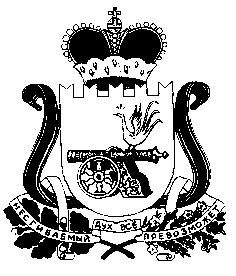 